Coding Cheat Sheet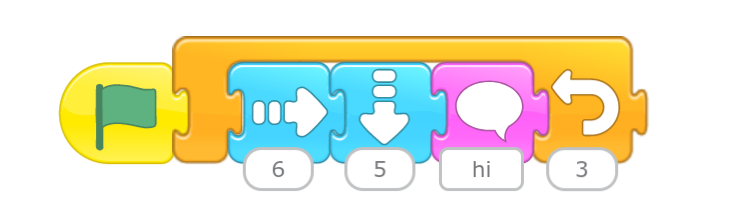 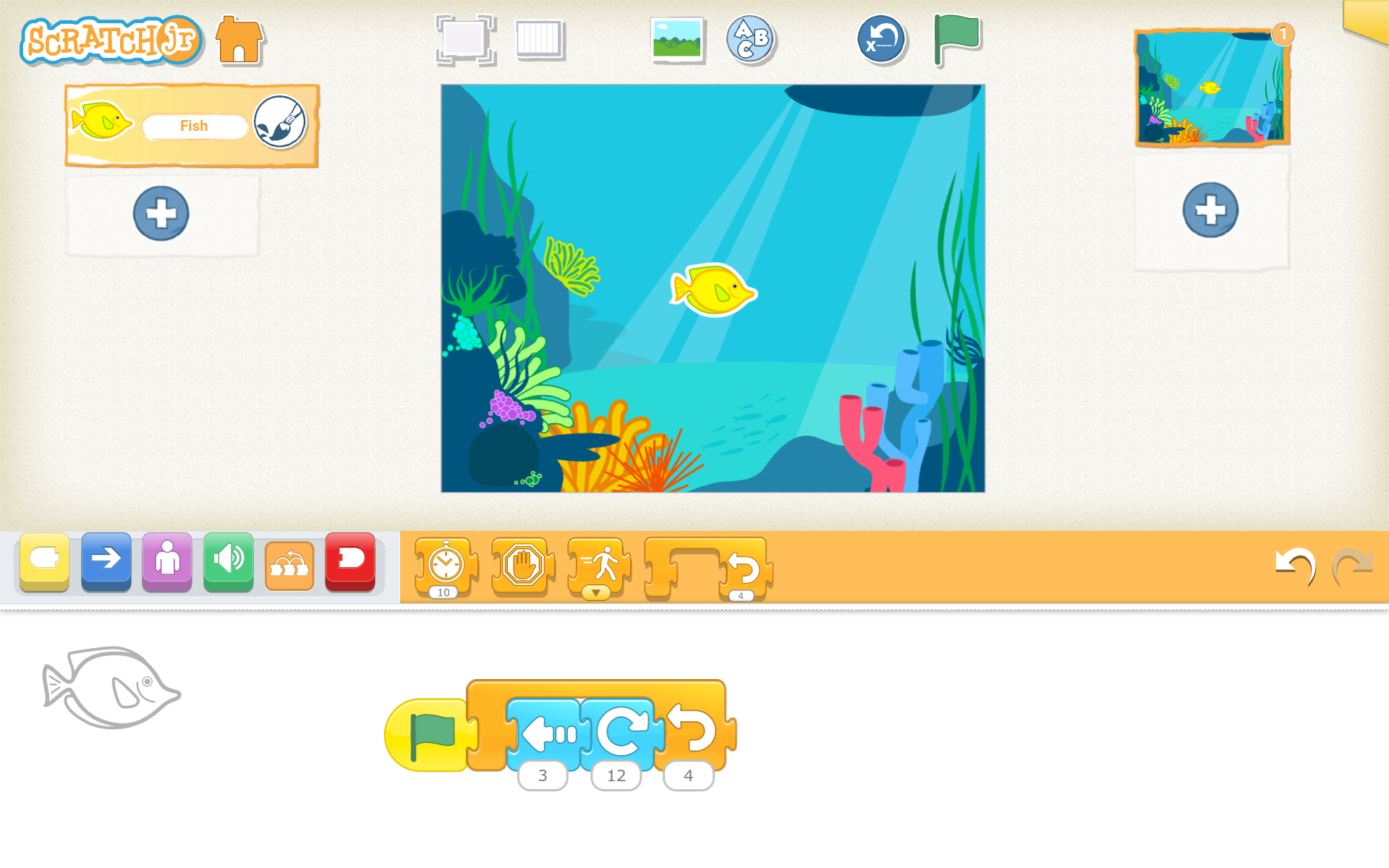 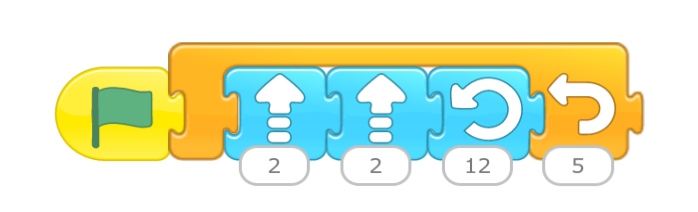 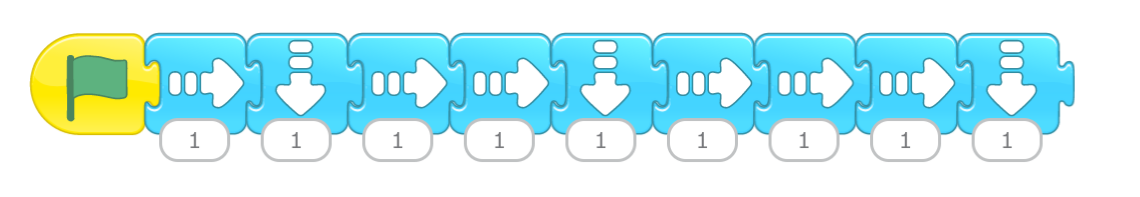 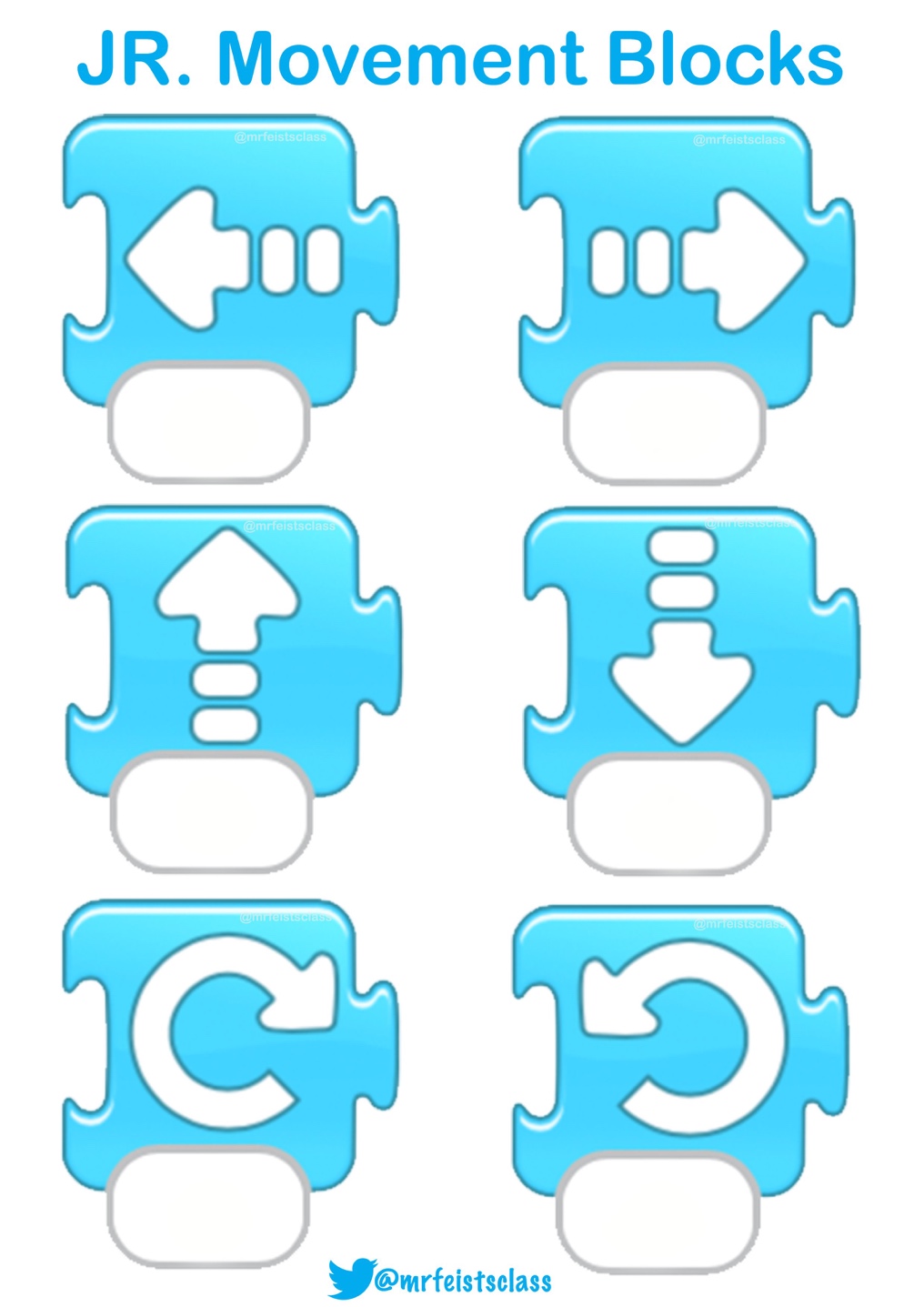 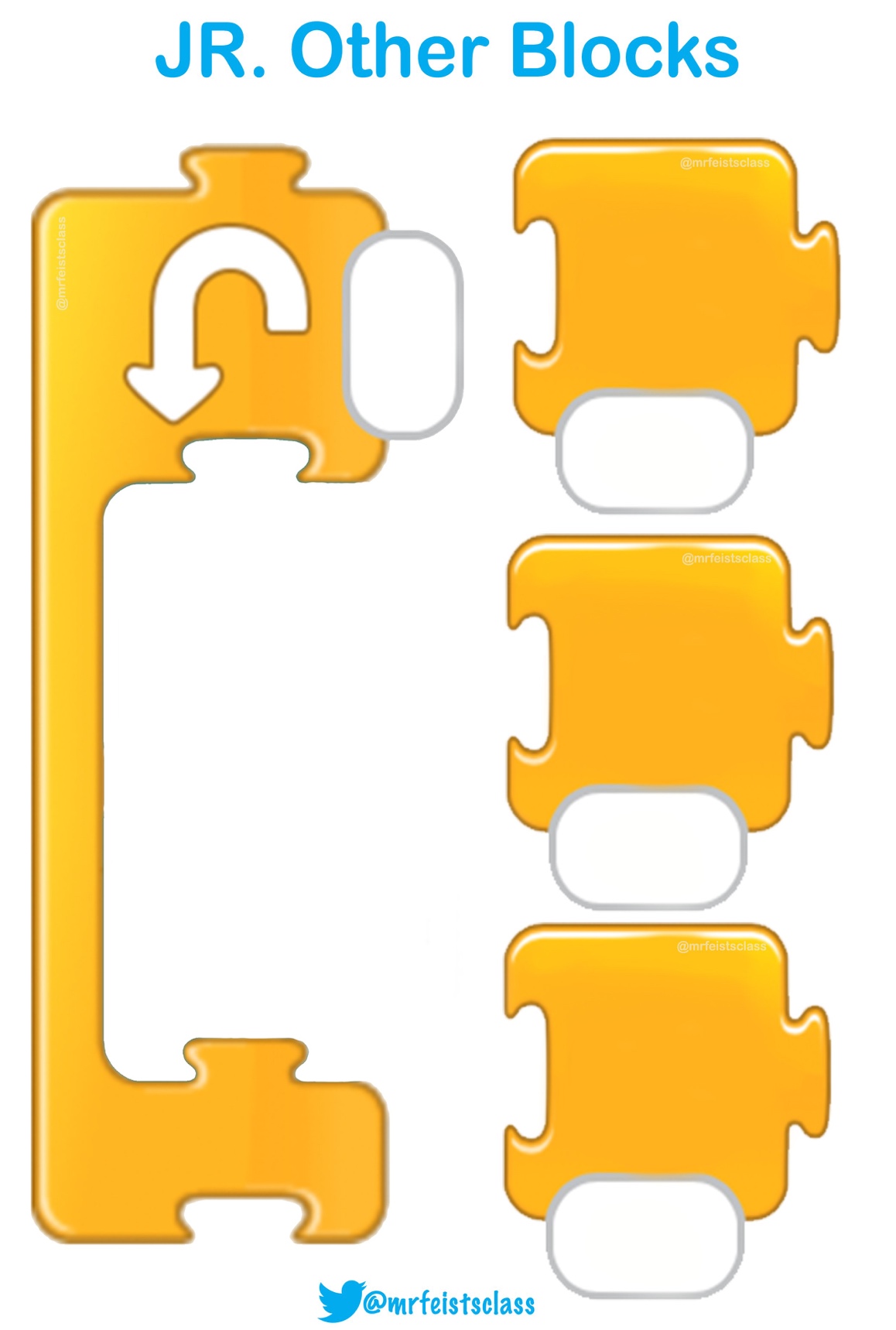 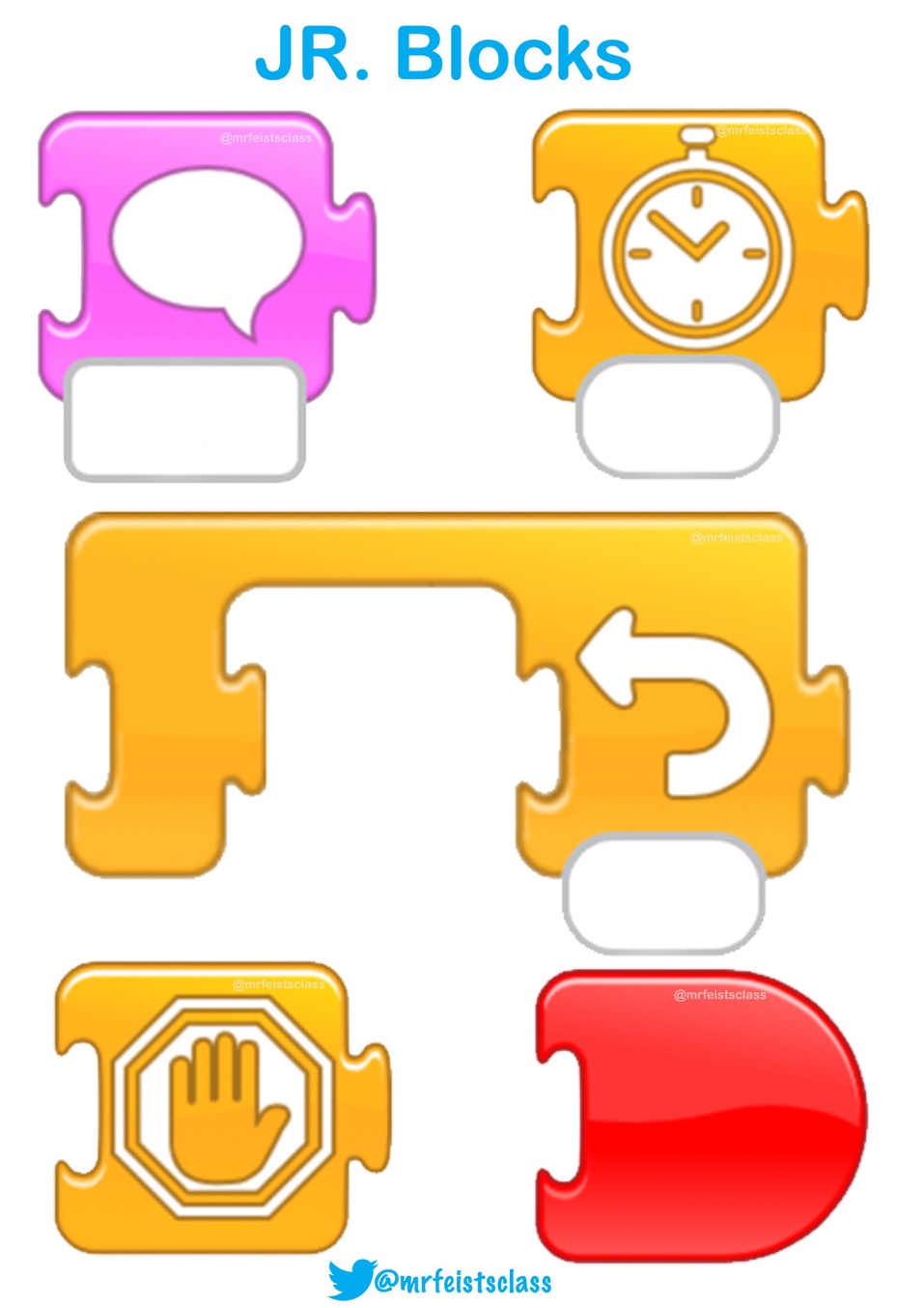 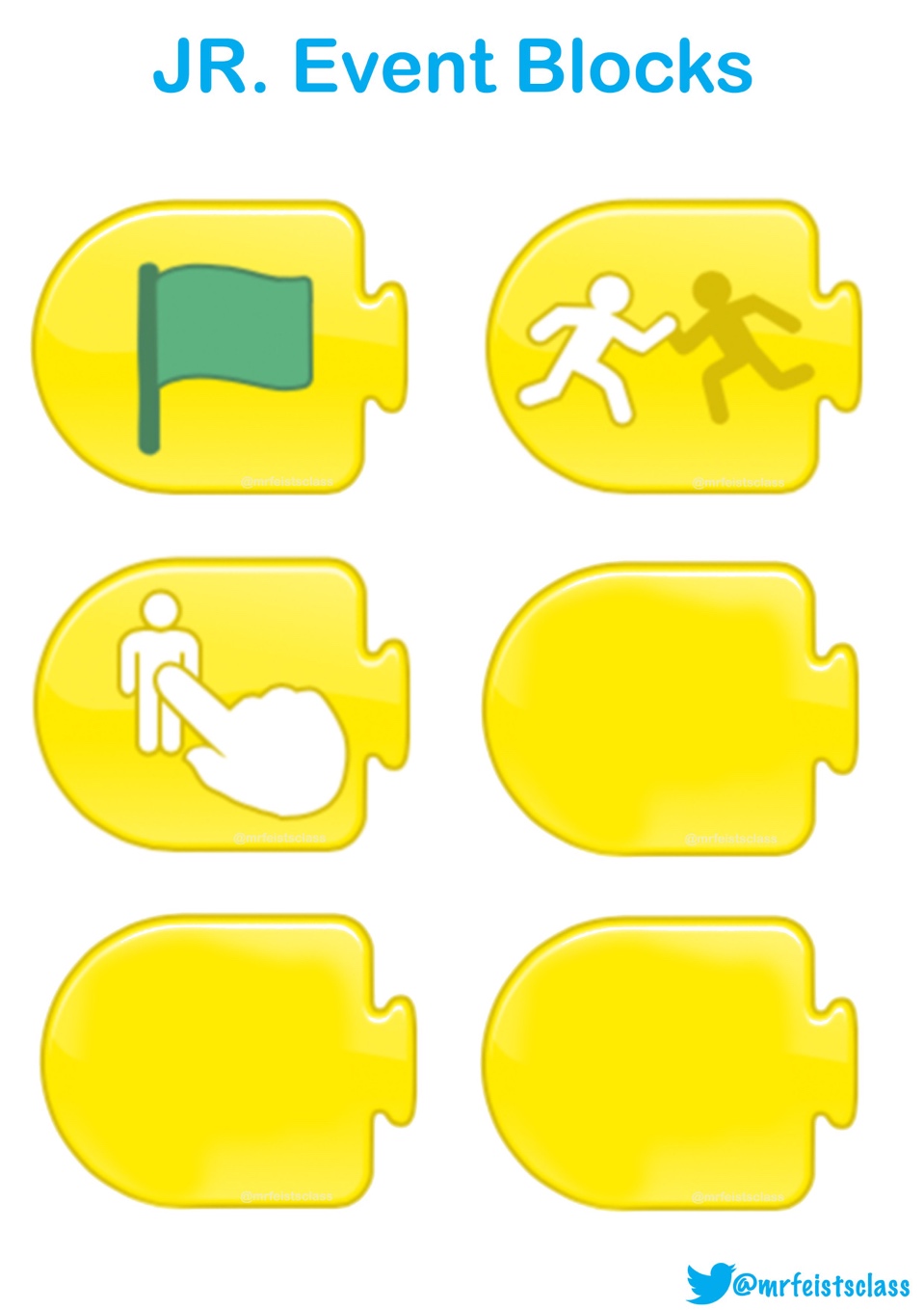 Pattern CoreAlphabetical Representation Another Example of the Same PatternSwim left 3 steps 
Turn right in a full circle
Repeat x4
ABSwim right 6 steps
Swim down 5 steps
Say hi
Repeat x3Swim up 2 steps
Swim up 2 steps 
Turn left in a full circle 
Repeat x5Swim right 1 step
Swim down 1 step
Swim right 1 step
Swim right 1 step
Swim down 1 step
Swim right 1 step
Swim right 1 step
Swim right 1 step
Swim down 1 step AB ABBAB, ABB, ABBBAB, AABB, AAABBB